Cherish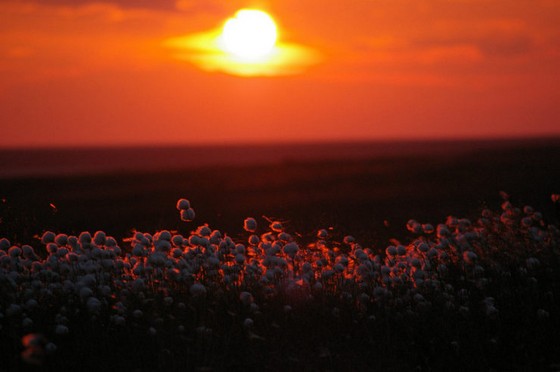 By Diana QuintanillaThe way my heart fills with great emotion,Your compassion takes over my body.Your love mellows my thoughts like the ocean,Take my love and you’ll be my somebody.Please cherish our love, for we’ll never be apart,Nobody can replace you from my heart.You paint a clear image of love like art,Between us no failure comes across us.Your appearance is flawless next too perfect,Beauty blossoms in you for I am obsessed.Love is shared with one and another with respect,Dreams of us forever, let’s make it real,I’m here to stay with my heart... For you I will seal.